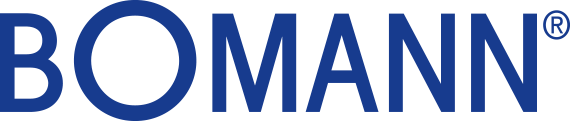 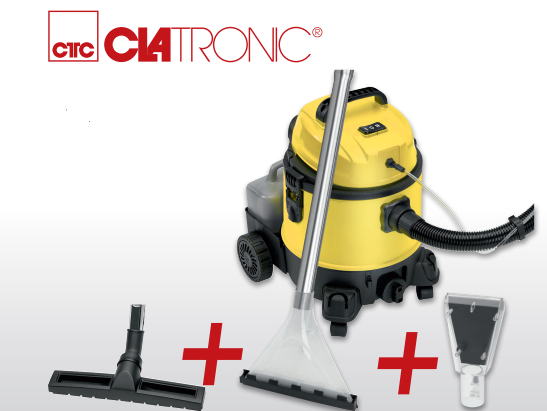 BSS 6000Multifunkční vysavač 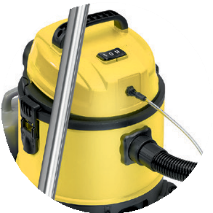 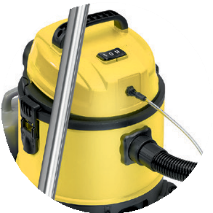 Absorbuje hrubé nečistoty stejně účinně jako kapalinySoučástí je samostatná odnímatelná nádrž pro mycí prostředky (4 litry)Optimální stabilita pomocí čtyř otočných koleček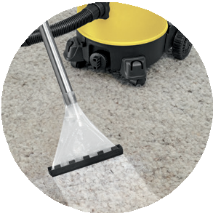 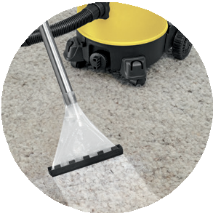 2dílná trubka z nerezové oceliVelká, robustní rukojeť2-cestný filtrační systém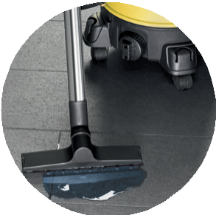 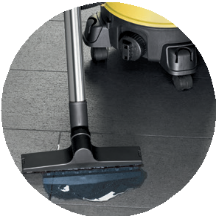 Praktický držák na veškeré příslušenstvíFunkce šampónováníFunkce,foukání - pro snadné odstranění listů Vhodný pro čištění textilií, hladkých povrchů a tvrdých podlah (jako jsou kámen, dlažba, linoleum)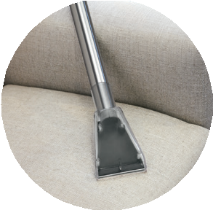 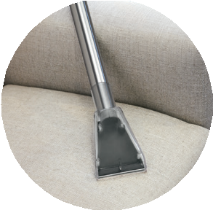 Šamponovací hubice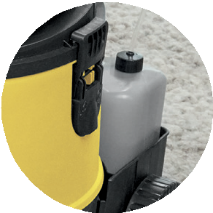 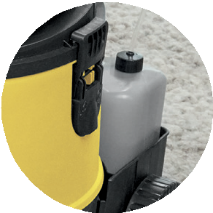 Hubice na suché a mokré vysáváníHubice na čalouněníObjem nádrže: 20 litrů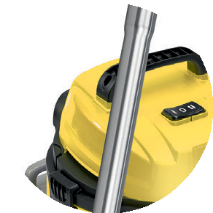 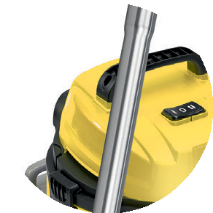 Objem nádrže pro mycí prostředky: 4 litryNapájení: 220-240 V, 50/60 HzPříkon: 1200WEAN: 4004470600001Rozměry a hmotnost:  370x430x500 mm, 5,8 kg